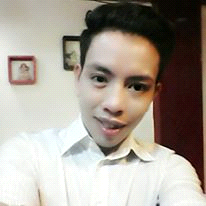 PAMINTUAN LUMANLAN JEREMY                732  St. Lukes Villa Siete Subd. Sto. Cristo           Angeles City Pampanga		 Email address:  jemjempamintuan@yahoo.comMobile Number:09263563449OBJECTIVE:To work with all my efficiency, diligence and integrity for taking the highest quality of  my positionTo establish a successful career in the Hair Salon Industry using my education, experience and talent                                                QUALIFICATIONCreative hairstylist with over 13 years   salon experience.Strong communication skills.Able to make  clients feel at ease and interpret client desires. Hold numerous certifications  in state of the art styling techniques. always learning                                                                HIGHLIGHTSStyling expertiseCostumer service orientedExpertise in modern techniqueStrong communicationProven sales know howKnowing  of salon sanitation methodsSalon management experienceInventory control understandingEfficient and professionalEDUCATIONAL BACKGROUND:*PRIMARY  Belen Homesite Angeles  City 1993-1994*SECONDARY  1999-2000*VOCATIONAL  Lorraine Tech School  Vocational Course  Hensonville  Angeles  City	  2003-2004					   *SPECIAL CERTIFICATION NATIONAL CERTIFICATIONHAIRDRESSING PRACTICES2006-2007*CONFEDERATION OF BEAUTY THERAPYAND COSMETOLOGY DIPLOMA 2007-2008WORK EXPERIENCED:SHIN SHANG BEAUTY SALONGolden Land Mabalacat City PampangaAll Around Beautician2004-2005STAR SALON Fields Avenue Angeles CityAll Around Beautician2005-2006CHIGUM BEAUTY SALONPlaridel 2 Villasol Subdivision  Angeles CityAll Around Beautician2006-2007LEABIEN BEAUTY SALONAngeles CityAll Around Beautician2007-2009MISTYCHELSEA BEAUTY SALONVillasol Angeles CityAssistant Manager2010-2013ACCENT ON LOOKS  SALONFields friendship highway  Balibago Angeles CityAll Around beautician2005-2006FSALON 2003-2004Dau Mabalacat  City PampangaSenior StylistMARY PAULINE SALONShorthorn, project 8. Munoz  Quezon CitySenior stylist2013-2015BIGBOSS SALON Bart Mall Bldg. Sto. Rosario Angeles CityOperation Manager2015-2016FIXIES SALONAngeles city Operation Manager2016 -2016HI CREATION SALON AND SPAangeles citypropiertor2016 @ presentTRAININGS AND SEMINARS ATTENDED:NATIONAL CERTIFICATE OF LORRAINEHairdresser Practice2007CONFEDERATION OF INTERNATIONAL BEAUTY THERAPY AND COSMETOLOGY DIPLOMA2008CHARACTER REFFERENCES: Captain Benjamin PanganCaptain of Barangay Atlu Bola Mabalacat PampangaGladys HaliliTeacher of Mabalacat City PampangaI hereby certify that the aforementioned credentials and data are true and correct to the best of my knowledge and belief.										 Jeremy Pamintuan                   Applicant